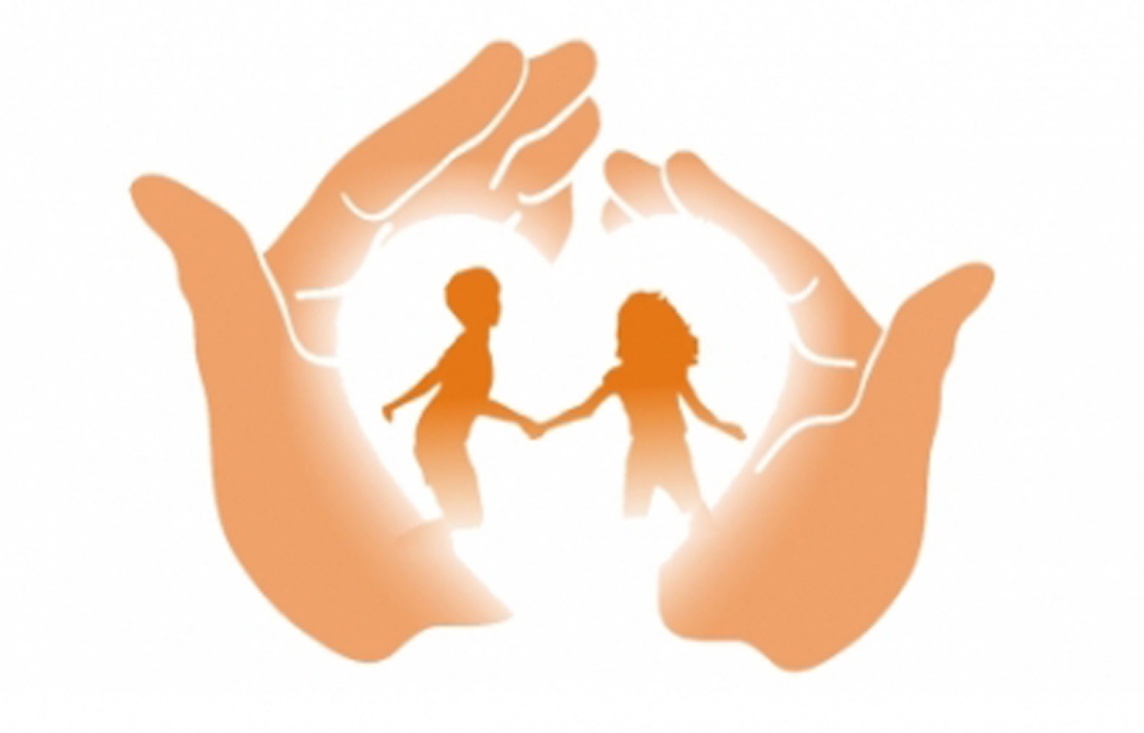      ПАМЯТКА РОДИТЕЛЯМ   О ПРОВЕДЕНИИ СОЦИАЛЬНО _ ПСИХОЛОГИЧЕСКОГО ТЕСТИРОВАНИЯ
Уважаемые родители! Вы, безусловно, самые близкие и значимые для ребенка люди. Вы стремитесь быть успешными родителями. Вы испытываете тревогу и беспокойство за будущее и настоящее своего ребенка. Это здоровые эмоции — они заставляют действовать, своевременно прояснять то, что вас беспокоит.Здоровье ребенка — самое большое счастье для родителей. Но, к сожалению, все больше и больше подростков начинают употреблять табак, алкоголь и наркотики (далее ПАВ-психоактивные вещества).Сегодня вашему ребенку могут предложить наркотики в школе, в институте, во дворе и на дискотеке, в сети Интернет. До 60 процентов школьников сообщают, что подвергаются давлению со стороны сверстников, побуждающих их принимать ПАВ. Вокруг слишком много наркотиков, чтобы успокаивать себя соображениями вроде: «С моим ребенком такого случиться не может».Родителям, как правило, бывает сложно обнаружить ранний опыт употребления наркотиков ребенком, пока употребление еще не переросло в необратимую стадию — болезнь, пока не сформировалась зависимость.Социально-психологическое тестирование (далее — СПТ) носит, прежде всего, профилактический характер и призвано удержать молодежь от первых «экспериментов» с наркотиками.СПТ не выявляет подростков, употребляющих наркотики. Оно не предполагает постановки какого-либо диагноза вашему ребенку. Задача тестирования — выявить у детей личностные (поведенческие, психологические) особенности, которые при определенных обстоятельствах могут стать (или уже стали) значимыми факторами риска употребления ПАВ.Полученные результаты носят прогностический, вероятностный характер. В обобщенном виде они будут использованы при планировании профилактической работы как в образовательной организации, где учится ваш ребенок, так и в области в целом.Акцентируем ваше внимание, что социально-психологическое тестирование является добровольным и анонимным:В СПТ принимают участие только те дети в возрасте 15 лет и старше, которые дали письменное информированное согласие. Если ребенку нет 15 лет, он участвует в тестировании исключительно при наличии письменного информированного согласия одного из родителей (законных представителей). Родители (законные представители) обучающихся допускаются в аудитории во время тестирования в качестве наблюдателей.Личные данные ребенка кодируются. Конфиденциальность при проведении СПТ и хранении информированных согласий обеспечивает директор образовательной организации; соблюдать конфиденциальность при хранении и использовании результатов тестирования обязаны органы исполнительной власти.Каждый родитель имеет право на получение информации о результатах тестирования своего ребенка, не достигшего 15 лет. Дети, старше 15 лет, могут обратиться самостоятельно. Свои результаты (конфиденциально) подросток 15 лет и старше или родитель ребенка до 15 лет может обсудить вместе со школьным психологом или психологом Центра психолого-педагогической и медикосоциальной помощи, чтобы разработать индивидуальный профилактический маршрут.Уважаемые родители! Мы предлагаем вам включиться в работу по ранней профилактике вовлечения подростков в употребление наркотиков и просим вас дать согласие на участие ваших детей в тестировании.Нужно ли тестирование Вам, Вашей семье?Да, если Вы понимаете значимость этой проблемы и необходимость активных действий в этой ситуации.Вы можете сами проявить инициативу — предложите ребенку участвовать в программе социально-психологического тестирования!Не стесняйтесь этого — любая профилактика в ваших интересах!Помните: чем раньше Вы заметите неладное, тем легче будет справиться с бедой. Проблему легче предотвратить, чем справиться с ней!Сегодня алкоголь и наркотики стали частью молодежной среды. Это реальность, в которой живут наши дети. Невозможно изолировать ребенка от этой реальности, просто запретив употреблять наркотики, посещать дискотеки и гулять в определенных местах.Как же уберечь детей от этого зла?Лучший путь — это сотрудничество с Вашим взрослеющим ребенком.Учитесь видеть мир глазами ребенка. Для этого полезно вспомнить себя в таком же возрасте, свой первый контакт с алкоголем, табаком.Умейте слушать. Поймите, чем живет Ваш ребенок, каковы его мысли, чувства.Говорите о себе, чтобы ребенку было легче говорить о себе.Не запрещайте безапелляционно. Задавайте вопросы. Выражайте свое мнение.Научите ребенка говорить «нет». Важно, чтобы он в семье имел это право. Тогда ему будет легче сопротивляться давлению сверстников, предлагающих наркотики.Разделяйте проблемы ребенка и оказывайте ему поддержку.Учите ребенка решать проблемы, а не избегать их. Если у него не получается самостоятельно, пройдите весь путь решения проблемы с ним вместе.Признаки и симптомы употребления наркотиковБледность кожи.Расширенные или суженные зрачки.Покрасневшие или мутные глаза.Замедленная речь.Плохая координация движений.Следы от уколов.Свернутые в трубочку бумажки.Шприцы, маленькие ложечки, капсулы. Бутылочки.Нарастающее безразличие.Уходы из дома и прогулы в школе.Ухудшение памяти.Невозможность сосредоточиться.Частая и резкая смена настроения.Нарастающая скрытность и лживость.Неряшливость.Эти симптомы являются косвенными. Для подтверждения злоупотребления наркотиками и зависимости от них необходима консультация врача-нарколога.